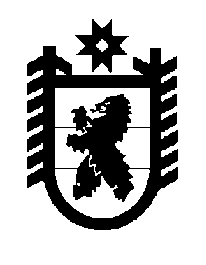 Российская Федерация Республика Карелия    ПРАВИТЕЛЬСТВО РЕСПУБЛИКИ КАРЕЛИЯПОСТАНОВЛЕНИЕот  25 апреля 2018 года № 154-Пг. Петрозаводск О внесении изменений в постановление Правительства 
Республики Карелия от 13 ноября 2017 года № 402-ППравительство Республики Карелия п о с т а н о в л я е т:Внести в постановление Правительства Республики Карелия 
от 13 ноября 2017 года № 402-П «Об утверждении Порядка предоставления из бюджета Республики Карелия субсидий на оказание содействия достижению целевых показателей региональных программ развития агропромышленного комплекса, в том числе источником финансового обеспечения которых являются средства федерального бюджета, юридическим лицам 
(за исключением субсидий государственным (муниципальным) учреждениям), индивидуальным предпринимателям, а также физическим лицам – производителям товаров, работ, услуг (на развитие семейных животноводческих ферм)» (Официальный интернет-портал правовой информации (www.pravo.gov.ru), 16 ноября 2017 года, № 1000201711160003), следующие изменения:1) наименование изложить в следующей редакции:«Об утверждении Порядка предоставления из бюджета Республики Карелия субсидий на реализацию мероприятий по содействию достижению целевых показателей региональных программ развития агропромышленного комплекса – развитие семейных животноводческих ферм, в том числе источником финансового обеспечения которых являются средства федерального бюджета, юридическим лицам (за исключением субсидий государственным (муниципальным) учреждениям), индивидуальным предпринимателям, а также физическим лицам – производителям товаров, работ, услуг»;2) пункт 1 изложить в следующей редакции:«1. Утвердить прилагаемый Порядок предоставления из бюджета Республики Карелия субсидий на реализацию мероприятий по содействию достижению целевых показателей региональных программ развития агропромышленного комплекса – развитие семейных животноводческих ферм, в том числе источником финансового обеспечения которых являются средства федерального бюджета, юридическим лицам (за исключением субсидий государственным (муниципальным) учреждениям), индивидуальным предпринимателям, а также физическим лицам – производителям товаров, работ, услуг.»;3) в Порядке предоставления из бюджета Республики Карелия субсидий на оказание содействия достижению целевых показателей региональных программ развития агропромышленного комплекса, в том числе источником финансового обеспечения которых являются средства федерального бюджета, юридическим лицам (за исключением субсидий государственным (муниципальным) учреждениям), индивидуальным предпринимателям, 
а также физическим лицам – производителям товаров, работ, услуг 
(на развитие семейных животноводческих ферм), утвержденным  названным постановлением:наименование изложить в следующей редакции:«Порядок предоставления из бюджета Республики Карелия субсидий на реализацию мероприятий по содействию достижению целевых показателей региональных программ развития агропромышленного комплекса – развитие семейных животноводческих ферм, в том числе источником финансового обеспечения которых являются средства федерального бюджета, юридическим лицам (за исключением субсидий государственным (муниципальным) учреждениям), индивидуальным предпринимателям, а также физическим лицам – производителям товаров, работ, услуг»;в пункте 1:слова «на оказание содействия достижению целевых показателей региональных программ развития агропромышленного комплекса» заменить словами «на реализацию мероприятий по содействию достижению целевых показателей региональных программ развития агропромышленного комплекса – развитие семейных животноводческих ферм»; слова «(далее – субсидия)» заменить словами «(далее – субсидия, Программа)»;пункты 2 – 4 изложить в следующей редакции:«2. Субсидия предоставляется на софинансирование затрат семейной животноводческой фермы, не возмещаемых в рамках иных направлений государственной поддержки в соответствии с Программой, в целях развития крестьянского (фермерского) хозяйства.3. Под семейной животноводческой фермой в настоящем Порядке понимается крестьянское (фермерское) хозяйство, отвечающее установленным Федеральным законом от 24 июля 2007 года № 209-ФЗ «О развитии малого и среднего предпринимательства в Российской Федерации» критериям микропредприятия, зарегистрированное на территории сельских поселений 
в Республике Карелия, а также сельских населенных пунктов и рабочих поселков, входящих в состав городских поселений, на территории которых преобладает деятельность, связанная с производством и переработкой сельскохозяйственной продукции, перечень которых утвержден постановлением Правительства Республики Карелия от 17 декабря 2013 года № 364-П «О реализации в Республике Карелия мероприятий по улучшению жилищных условий граждан, проживающих в сельской местности, в том числе молодых семей и молодых специалистов, в рамках направления (подпрограммы) «Устойчивое развитие сельских территорий» Государственной программы развития сельского хозяйства и регулирования рынков сельскохозяйственной продукции, сырья и продовольствия 
на 2013 – 2020 годы», основанное на личном участии главы и членов хозяйства, состоящих в родстве (не менее двух таких членов, включая главу) и совместно осуществляющих деятельность по разведению и содержанию сельскохозяйственных животных и птицы, продолжительность деятельности которого превышает 24 месяца с даты его регистрации.4. Субсидия предоставляется по результатам отбора семейных животноводческих ферм Министерством сельского и рыбного хозяйства Республики Карелия, до которого в соответствии с бюджетным законодательством Российской Федерации как до получателя бюджетных средств доведены в установленном порядке лимиты бюджетных обязательств на предоставление субсидии на соответствующий финансовый год и плановый период (далее – отбор, Министерство, лимиты бюджетных обязательств, получатель субсидии).»;в пункте 6:в подпункте 2 слова «О реализации в Республике Карелия федеральной целевой программы «Устойчивое развитие сельских территорий 
на 2014 – 2017 годы и на период до 2020 года» заменить словами 
«О реализации в Республике Карелия мероприятий по улучшению жилищных условий граждан, проживающих в сельской местности, в том числе молодых семей и молодых специалистов, в рамках направления (подпрограммы) «Устойчивое развитие сельских территорий» Государственной программы развития сельского хозяйства и регулирования рынков сельскохозяйственной продукции, сырья и продовольствия на 2013 – 2020 годы»;подпункт 4 изложить в следующей редакции: «4) крестьянское (фермерское) хозяйство отвечает критериям микропредприятия, установленным Федеральным законом от 24 июля 
2007 года № 209-ФЗ «О развитии малого и среднего предпринимательства 
в Российской Федерации»;»;в пункте 7:в подпункте 7 цифры «10» заменить цифрой «5»;подпункт 8 изложить в следующей редакции:«8) информацию о наличии ресурсов в хозяйстве по форме № 1-КФХ «Информация о производственной деятельности глав крестьянских (фермерских) хозяйств», установленной Министерством сельского хозяйства Российской Федерации, за предыдущий отчетный финансовый год;»;абзац второй пункта 8 дополнить словами «(далее – комиссия)»;пункт 9 изложить в следующей редакции:«9. Получатель субсидии на дату подачи заявки на участие в отборе должен соответствовать следующим требованиям:продолжительность деятельности получателя субсидии должна превышать 24 месяца со дня его регистрации на территории, указанной 
в подпункте 2 пункта 6 настоящего Порядка;у получателя субсидии должна отсутствовать неисполненная обязанность по уплате налогов, сборов, страховых взносов, пеней, штрафов, процентов, подлежащих уплате в соответствии с законодательством Российской Федерации о налогах и сборах;получатель субсидии не должен прекратить деятельность в качестве индивидуального предпринимателя; у получателя субсидии должна отсутствовать просроченная задолженность по возврату в бюджет Республики Карелия субсидий, бюджетных инвестиций, предоставленных в том числе в соответствии с иными правовыми актами, и просроченная задолженность перед бюджетом Республики Карелия;получатель субсидии не должен получать средства из бюджета Республики Карелия на основании иных нормативных правовых актов или муниципальных правовых актов на поддержку начинающих фермеров, на развитие семейных животноводческих ферм, либо с даты полного освоения субсидии на поддержку начинающих фермеров, субсидии на развитие семейных животноводческих ферм прошло не менее трех лет (не менее 
24 месяцев – для семейных животноводческих ферм в области разведения крупного рогатого скота молочного направления продуктивности в случае, если ранее субсидия на поддержку начинающих фермеров или субсидия на развитие семейных животноводческих ферм была получена на разведение крупного рогатого скота молочного направления продуктивности) (финансирование за счет субсидии на поддержку начинающих фермеров и субсидии на развитие семейных животноводческих ферм одних и тех же затрат не допускается).»;абзац первый пункта 11 изложить в следующей редакции:«11. Максимальный размер субсидии в соответствии с требованиями подпункта «в» пункта 4 приложения 9 к Государственной программе развития сельского хозяйства и регулирования рынков сельскохозяйственной продукции, сырья и продовольствия на 2013 – 2020 годы, утвержденной постановлением Правительства Российской Федерации от 14 июля 2012 года № 717 «О Государственной программе развития сельского хозяйства и регулирования рынков сельскохозяйственной продукции, сырья и продовольствия на 2013 – 2020 годы», составляет не более 60 процентов затрат на развитие семейной животноводческой фермы за счет средств федерального бюджета и средств бюджета Республики Карелия и не более 
20 процентов затрат на развитие семейной животноводческой фермы за счет средств бюджета Республики Карелия и не должен превышать:»;абзац второй пункта 12 дополнить словами «и (или) производственных объектов по переработке продукции животноводства»;пункт 13 изложить в следующей редакции:«13. Информация о результатах отбора в течение 4 рабочих дней со дня принятия комиссией соответствующего решения размещается на официальном сайте Министерства (http://msx.karelia.ru). В течение 4 рабочих дней со дня принятия решения о заключении соглашения Министерство направляет два экземпляра проекта соглашения по почте и (или) в форме электронного документа получателю субсидии.Получатель субсидии в течение 7 рабочих дней со дня опубликования на официальном сайте Министерства (http://msx.karelia.ru) информации о результатах отбора заключает с Министерством соглашение. Министерство в течение 5 рабочих дней со дня получения проекта соглашения, подписанного получателем субсидии, подписывает указанное соглашение и направляет один экземпляр соглашения получателю субсидии.»;в пункте 14:абзац второй изложить в следующей редакции:«оплате не менее 20 процентов стоимости приобретаемого имущества, выполняемых работ, оказываемых услуг, указанных в плане расходования;»;в абзаце четвертом слово «расчетный» исключить;абзац восьмой изложить в следующей редакции:«непревышению получателем субсидии поголовья крупного рогатого скота молочного или мясного направления, страусов, коз (овец) – 300 голов основного маточного стада.»;пункт 16 изложить в следующей редакции:«16. Субсидия, в том числе источником финансового обеспечения которой являются средства федерального бюджета, предоставляется из бюджета Республики Карелия на финансовое обеспечение затрат в связи с производством (реализацией) товаров, выполнением работ, оказанием услуг с требованием подтверждения использования полученных средств субсидии.Перечисление субсидии осуществляется:на счета, открытые территориальному органу Федерального казначейства в учреждениях Центрального банка Российской Федерации для учета операций со средствами юридических лиц (их обособленных подразделений), не являющихся участниками бюджетного процесса, если иное не установлено бюджетным законодательством Российской Федерации;не позднее второго рабочего дня после представления в территориальный орган Федерального казначейства получателем субсидии платежных документов для оплаты денежного обязательства получателя субсидии;на открытый получателю субсидии лицевой счет для учета операций со средствами юридических лиц (их обособленных подразделений), не являющихся участниками бюджетного процесса, в территориальном органе Федерального казначейства.».           Глава Республики Карелия                                                     А.О. Парфенчиков